                                                                       Приложение 1                                                                             к приказу Управления образования                                                                            Департамента по социальной политике                                                                            Администрации г. о. Саранск                                                                            от 31.08.2023 г. № 01-02/193СОСТАВшкольного и муниципального оргкомитета всероссийской олимпиады школьниковв 2023/2024 учебном годуПредседатель: Богатова Ю.А., и. о. заместителя директора Департамента по социальной политике Администрации городского округа Саранск – начальника Управления образования.Заместитель председателя: Волкова Н.Н., директор муниципального учреждения «Информационно-методический центр».Члены:Богордаева Е.А., заместитель директора муниципального учреждения «Информационно-методический центр»;Синичкина Т.А., начальник отдела инновационной деятельности
муниципального учреждения «Информационно-методический центр»;Вельмякина М.М., начальник отдела этнокультурного образования 
муниципального учреждения «Информационно–методический центр»;Малейкина Ж.В., начальник отдела мониторинга и аналитической деятельности муниципального учреждения «Информационно-методический центр»;Власова Е.Г., методист муниципального учреждения «Информационно-методический центр»;Цыцаркина О. П., методист муниципального учреждения «Информационно-методический центр»;Пройдакова О.П., методист муниципального учреждения «Информационно-методический центр»;Пьянзина А. П., методист муниципального учреждения «Информационно-методический центр»;руководители муниципальных общеобразовательных организаций;руководители городских методических объединений.                                                                             Приложение 2                                                                             к приказу Управления образования                                                                            Департамента по социальной политике                                                                            Администрации г. о. Саранск                                                                            от 31.08.2023 г. № 01-02/193График 
проведения школьного этапа Всероссийской олимпиады школьников 
в 2023-2024 учебном году                                                                            Приложение 3                                                                             к приказу Управления образования                                                                            Департамента по социальной политике                                                                            Администрации г. о. Саранск                                                                            от 31.08.2023 г. № 01-02/193График проведения школьного этапавсероссийской олимпиады школьников по физике, биологии, химии, астрономии, математике и информатике на платформе «Сириус. Курсы» в 2023 году в городском округе Саранск                                                             Приложение 4                                                             к приказу Управления образования                                                             Департамента по социальной политике                                                             Администрации г. о. Саранск                                                             от 31.08.2023 г. № 01-02/193Дорожная карта по организации и проведению школьного этапа всероссийской олимпиады школьников в 2023/2024 учебном году в городском округе Саранск                                                                          Приложение 5                                                                          к приказу Управления образования                                                                          Департамента по социальной политике                                                                          Администрации г. о. Саранск                                                                          отГрафикпроведения муниципального этапа всероссийской олимпиады школьников 
в 2023-2024 учебном году согласно утвержденному графику проведения муниципального этапа олимпиады (приказ Министерства образования Республики Мордовия от 18.08.2023 № 1086 - ОД)№Учебный предметДата проведенияДень неделиКлассыОтветственныйФизика27.09.2023среда5,6,7,8,9,10,11Синичкина Т.А., начальник отдела инновационной деятельности МУ «ИМЦ»sinichkinata@e-mordovia.ruПраво28. 09.2023четверг5,6,7,8,9,10,11Власова Е.Г., методист МУ «ИМЦ»vlasovaeg@e-mordovia.ruОБЖ 29.09.2023пятница5,6,7,8,9,10,11Цыцаркина О.П., методист 
МУ «ИМЦ»tcytcarkinaop@e-mordovia.ruЭкономика02.10.2023понедельник5,6,7,8,9,10,11Богордаева Е.А., зам. директора МУ «ИМЦ»bogordaevaea@e-mordovia.ruИстория 03.10.2023вторник5,6,7,8,9,10,11Власова Е.Г., методист МУ «ИМЦ»vlasovaeg@e-mordovia.ruХимия04.10.2023среда5,6,7,8,9,10,11Синичкина Т.А., начальник отдела инновационной деятельности 
МУ «ИМЦ»sinichkinata@e-mordovia.ruАстрономия06.10.2023пятница5,6,7,8,9,10,11Богордаева Е.А., зам. директора МУ «ИМЦ»bogordaevaea@e-mordovia.ruЭкология09.10.2023понедельник5,6,7,8,9,10,11Синичкина Т.А., начальник отдела инновационной деятельности 
МУ «ИМЦ»sinichkinata@e-mordovia.ruРусский язык 10.10.2023вторник4,5,6, 7,8,9,10,11Вельмякина М.М., начальник отдела этнокультурного образования 
МУ «ИМЦ»velmiakinamm@e-mordovia.ruБиология11.10.2023среда5,6,7,8,9,10,11Синичкина Т.А., начальник отдела инновационной деятельности 
МУ «ИМЦ»sinichkinata@e-mordovia.ruТехнология 12.10.2023четверг5,6,7,8,9,10,11Пройдакова О.П., методист 
МУ «ИМЦ»proidakovaop@e-mordovia.ruЛитература 13.10.2023пятница5,6,7,8,9,10,11Вельмякина М.М., начальник отдела этнокультурного образования 
МУ «ИМЦ»velmiakinamm@e-mordovia.ruГеография 16.10.2023понедельник5,6,7,8,9,10,11Пройдакова О.П., методист 
МУ «ИМЦ»proidakovaop@e-mordovia.ruМатематика 17.10.2023вторник7, 8, 9, 10, 11Синичкина Т.А., начальник отдела инновационной деятельности 
МУ «ИМЦ»sinichkinata@e-mordovia.ruМатематика 18.10.2023среда4, 5, 6Синичкина Т.А., начальник отдела инновационной деятельности 
МУ «ИМЦ»sinichkinata@e-mordovia.ru,Малейкина Ж.В., начальник отдела мониторинга и аналитической деятельности 
МУ «ИМЦ»maleikinazhv@e-mordovia.ruИскусство19.10.2023четверг5,6,7,8, 9,10,11Пройдакова О.П., методист 
МУ «ИМЦ»proidakovaop@e-mordovia.ruИностранный язык (английский язык, немецкий язык, французский язык)20.10.2023пятница5,6,7,8,9,10,11Вельмякина М.М., начальник отдела этнокультурного образования 
МУ «ИМЦ»velmiakinamm@e-mordovia.ru,Пьянзина А.П., методист 
МУ «ИМЦ» pianzinaap@e-mordovia.ruОбществознание23.10.2023понедельник5,6,7,8,9,10,11Власова Е.Г., методист 
МУ «ИМЦ»vlasovaeg@e-mordovia.ruФизическая культура 24.10.2023вторник5,6,7,8,9,10,11Цыцаркина О.П., методист 
МУ «ИМЦ»tcytcarkinaop@e-mordovia.ruИнформатика25.10.2023среда5,6,7,8,9,10,11Синичкина Т.А., начальник отдела инновационной деятельности 
МУ «ИМЦ»sinichkinata@e-mordovia.ruПредметДата проведенияФизика27.09.2023Химия04.10.2023Астрономия06.10.2023Биология11.10.2023Математика7-11 классМатематика4-6 класс17.10.202318.10.2023Информатика25.10.2023СрокиЭтапыОтветственныйдо 5сентябряАктуализация информации о проведении ВсОШ на сайтах образовательных организаций, Управления образования Департамента по социальной политики Администрации                 г. о. Саранск, муниципального учреждения «Информационно-методический центр»Образовательные организации, Управление образования Департамента по социальной политики Администрации                 г. о. Саранск, МУ «ИМЦ»до 5 сентябряРазработка и утверждение приказа о проведении школьного этапа ВсОШ в городском округе СаранскУправление образования Департамента по социальной политики Администрации                 г. о. Саранск, МУ «ИМЦ»до 5сентябряПроверка актуальности информации на сайтах образовательных организаций о проведении ВсОШ. Заполнение формы отчетности с указанием ссылок на сайты всех образовательных организацийУправление образования Департамента по социальной политики Администрации                 г. о. Саранск, 
МУ «ИМЦ»до 5 сентябряАктуализация данных в ФИС ОКО о количественном контингенте обучающихся в каждой образовательной организацииОбразовательные организациидо 8 сентябряИнформирование обучающихся, их родителей (законных представителей) о проведении этапов ОлимпиадыОбразовательные организации,
 МУ «ИМЦ»5 сентября – 11 сентябряОбучение организаторов олимпиады, проверка готовности к проведению ВсОШОбразовательные организации, 
МУ «ИМЦ»27 сентября – 25 октябряПроведение школьного этапа ВсОШОбразовательные организации, МУ «ИМЦ»27 сентября –25 октябряПроведение школьного этапа ВсОШ на платформе «Сириус.Онлайн» по физике, биологии, химии, астрономии, математике и информатикеОбразовательные организации, МУ «ИМЦ», региональный оператор ВсОШ, Образовательный Фонд «Талант и успех»до 01 ноябряПодведение итогов школьного этапа ВсОШМУ «ИМЦ»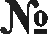 Учебный предметДата проведенияДень неделиКлассы1.История09.11.2023четверг7,8,9,10,112.Экология10.11.2023пятница7,8,9,10,113.География13.11.2023понедельник7,8,9,10,114.Русский язык14.11.2023вторник4,7,8,9,10,115.Экономика15.11.2023среда7,8,9,10,116.Физическая культура 16.11.2023четверг7,8,9,10,117.Иностранный язык (английский)17.11.2023пятница7,8,9,10,118.Биология20.11.2023понедельник7,8,9,10,119.Искусство21.11.2023вторник7,8,9,10,1110.Физика22.11.2023среда7,8,9,10,1111.ОБЖ 23.11.2023четверг7,8,9,10,1112.Информатика24.11.2023пятница7,8,9,10,1113.Право27.11.2023понедельник9,10,1114.Обществознание28.11.2023вторник7-8 (один тур)9-11 (два тура)15.Литература29.11.2023среда7,8,9,10,1116.Астрономия30.11.2023четверг7,8,9,10,1117.Иностранный язык (немецкий)01.12.2023пятница7,8,9,10,1118.Химия04.12.2023понедельник7,8,9,10,1119.Технология 1 день07.12.2023четверг7,8,9,10,1119.Технология 2 день08.12.2023пятница7,8,9,10,1120.Математика11.12.2023понедельник4,7,8,9,10,1121.Иностранный язык (французский)12.12.2023вторник7,8,9,10,11